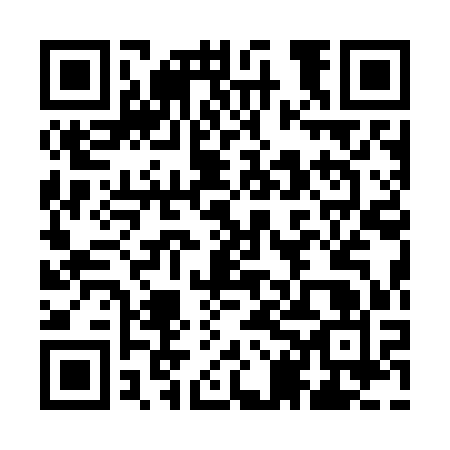 Ramadan times for Gayndah, AustraliaMon 11 Mar 2024 - Wed 10 Apr 2024High Latitude Method: NonePrayer Calculation Method: Muslim World LeagueAsar Calculation Method: ShafiPrayer times provided by https://www.salahtimes.comDateDayFajrSuhurSunriseDhuhrAsrIftarMaghribIsha11Mon4:364:365:5312:043:326:146:147:2612Tue4:364:365:5312:033:316:136:137:2513Wed4:374:375:5412:033:316:126:127:2414Thu4:374:375:5412:033:316:116:117:2315Fri4:384:385:5512:023:306:106:107:2216Sat4:394:395:5512:023:306:096:097:2117Sun4:394:395:5612:023:296:086:087:2018Mon4:404:405:5612:023:296:076:077:1919Tue4:404:405:5712:013:286:066:067:1820Wed4:414:415:5712:013:276:056:057:1621Thu4:414:415:5812:013:276:036:037:1522Fri4:424:425:5812:003:266:026:027:1423Sat4:424:425:5912:003:266:016:017:1324Sun4:434:435:5912:003:256:006:007:1225Mon4:434:435:5912:003:255:595:597:1126Tue4:444:446:0011:593:245:585:587:1027Wed4:444:446:0011:593:235:575:577:0928Thu4:454:456:0111:593:235:565:567:0829Fri4:454:456:0111:583:225:555:557:0730Sat4:454:456:0211:583:225:545:547:0631Sun4:464:466:0211:583:215:535:537:051Mon4:464:466:0311:573:205:525:527:042Tue4:474:476:0311:573:205:515:517:033Wed4:474:476:0411:573:195:505:507:024Thu4:484:486:0411:573:185:495:497:015Fri4:484:486:0411:563:185:485:487:006Sat4:494:496:0511:563:175:475:476:597Sun4:494:496:0511:563:165:465:466:588Mon4:494:496:0611:553:165:455:456:579Tue4:504:506:0611:553:155:445:446:5610Wed4:504:506:0711:553:145:435:436:55